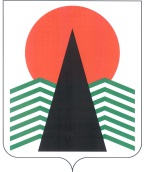 АДМИНИСТРАЦИЯ  НЕФТЕЮГАНСКОГО  РАЙОНАпостановлениег.НефтеюганскО внесении изменений в постановление администрации Нефтеюганского района от 14.12.2016 № 2292-па «Об утверждении состава Межведомственной комиссии муниципального образования Нефтеюганский район по противодействию экстремистской деятельности»В целях соблюдения Регионального стандарта организации на региональном 
и муниципальных уровнях единообразной системы деятельности по укреплению межнационального и межконфессионального согласия, поддержке и развитию языков и культуры народов Российской Федерации, проживающих в Ханты-Мансийском автономном округе – Югре, защите прав коренных малочисленных народов и других национальных меньшинств, социальной и культурной адаптации мигрантов, профилактике межнациональных (межэтнических) конфликтов, утвержденного Межведомственной комиссией Ханты-Мансийского автономного округа – Югры 
по противодействию экстремистской деятельности от 16.09.2019 (протокол № 3), 
в соответствии с постановлением администрации Нефтеюганского района 
от 28.11.2016 № 2123-па-нпа «О Межведомственной комиссии муниципального образования Нефтеюганский район по противодействию экстремистской деятельности»  п о с т а н о в л я ю:Внести изменения в постановление администрации Нефтеюганского района от 14.12.2016 № 2292-па «Об утверждении состава Межведомственной комиссии муниципального образования Нефтеюганский район по противодействию экстремистской деятельности», изложив приложение к постановлению в редакции согласно приложению к настоящему постановлению.Настоящее постановление подлежит размещению на официальном сайте органов местного самоуправления Нефтеюганского района.Контроль за выполнением постановления осуществляю лично.Глава района							Г.В.ЛапковскаяПриложение к постановлению администрации Нефтеюганского районаот 07.11.2019 № 2258-па«Приложение к постановлению администрации Нефтеюганского районаот 14.12.2016 № 2292-паСОСТАВ Межведомственной комиссии муниципального образования Нефтеюганский район по противодействию экстремистской деятельности07.11.2019№ 2258-па№ 2258-паЛапковскаяГалина ВасильевнаГлава Нефтеюганского района, председатель комиссии КудашкинСергей Андреевичпервый заместитель главы Нефтеюганского района, заместитель председателя комиссииШатскихСергей Александровичначальник 5 отделения Службы по Ханты-Мансийскому автономному округу Регионального управления Федеральной службы безопасности 
по Тюменской области, заместитель председателя комиссии (по согласованию)Никитина Светлана Евгеньевназаместитель начальника управления по связям 
с общественностью администрации Нефтеюганского района, ответственный секретарь комиссии.Члены комиссии:Члены комиссии:Члены комиссии:КотоваТатьяна Георгиевнапредседатель Думы Нефтеюганского района, 
член политического совета местного отделения 
ВПП «ЕДИНАЯ РОССИЯ» Нефтеюганского района Михалев Владлен Геннадьевичзаместитель главы Нефтеюганского районаКотоваНадежда Васильевнадиректор департамента образования и молодежной политики Нефтеюганского районаАндреевский Александр Юрьевичдиректор департамента культуры и спорта Нефтеюганского районаХодина Елена Михайловнаначальник отдела информационной политики 
МКУ «Управление по делам администрации района»Семенов Владимир Николаевичдепутат Думы Ханты-Мансийского автономного округа – Югры (по согласованию) ОсиповАлексей Федорович	временно исполняющий обязанности начальника отдела Министерства внутренних дел России 
по Нефтеюганскому району (по согласованию)Мурзаков Виктор Петровичнастоятель местной религиозной организации православного Прихода храма Святой Троицы пгт.Пойковский (по согласованию)Почоев Абдукодирхон Абдукаюмовичимам-хатыб местной мусульманской религиозной организации гп.Пойковский (по согласованию)МихайловАлексей Андреевичдиректор Благотворительного фонда «Благодарность» (по согласованию)БочкоАлла Анатольевнаглава городского поселения Пойковский (по согласованию)Архипов Альберт Вячеславовичглава сельского поселения Каркатеевы (по согласованию)Ахметзянова Наталья Викторовнаглава сельского поселения Салым (по согласованию)Жильцова Лариса Владимировнаглава сельского поселения Куть-Ях (по согласованию)Куликов Владимир Юрьевичглава сельского поселения Сингапай (по согласованию)Мякишев Владимир Анатольевичглава сельского поселения Усть-Юган (по согласованию)Светлаков Андрей Владимировичглава сельского поселения Сентябрьский (по согласованию)Фоменкина Наталья Николаевнаглава сельского поселения Лемпино (по согласованию).».